CİHAZIN KULLANMA TALİMATICihazı ilk defa kullanıyorsanız mutlaka bilen bir kişiden yardım isteyiniz.Cihazın kullanımı için eğitim almadan kullanmayınız.Cihazı ve etrafını temiz bir biçimde bırakınız.Cihazın fişini takınız.Cihazın şalterini açınız.Sarım yapmak istediğiniz bobinleri yerleştiriniz.Gerilimi ayarlayınız.Sarım yapmak istediğiniz kafanın açma kapama düğmesine basarak çalıştırınız.Cihazı kapatınız.Cihaz şalterini kapatınız.Cihazın fişini prizden çekiniz.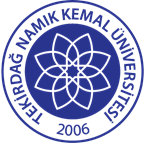 TNKÜ ÇORLU MÜHENDİSLİK FAKÜLTESİİPLİK SARMA VE AKTARMA MAKİNESİ KULLANMA TALİMATIDoküman No: EYS-TL-101TNKÜ ÇORLU MÜHENDİSLİK FAKÜLTESİİPLİK SARMA VE AKTARMA MAKİNESİ KULLANMA TALİMATIHazırlama Tarihi:06.04.2022TNKÜ ÇORLU MÜHENDİSLİK FAKÜLTESİİPLİK SARMA VE AKTARMA MAKİNESİ KULLANMA TALİMATIRevizyon Tarihi:--TNKÜ ÇORLU MÜHENDİSLİK FAKÜLTESİİPLİK SARMA VE AKTARMA MAKİNESİ KULLANMA TALİMATIRevizyon No:0TNKÜ ÇORLU MÜHENDİSLİK FAKÜLTESİİPLİK SARMA VE AKTARMA MAKİNESİ KULLANMA TALİMATIToplam Sayfa Sayısı:1Cihazın Markası/Modeli/ Taşınır Sicil NoPassap ElectronicKullanım Amacıİpliklerin istenen özelliklerde bobine sarılması ve aktarılması işlemlerinde kullanılırSorumlusu	Laboratuvar KomisyonuSorumlu Personel İletişim Bilgileri (e-posta, GSM)Doç. Dr. Aylin YILDIZ- ayildiz@nku.edu.trArş. Gör. Hayal OKTAY- hdalkilic@nku.edu.tr